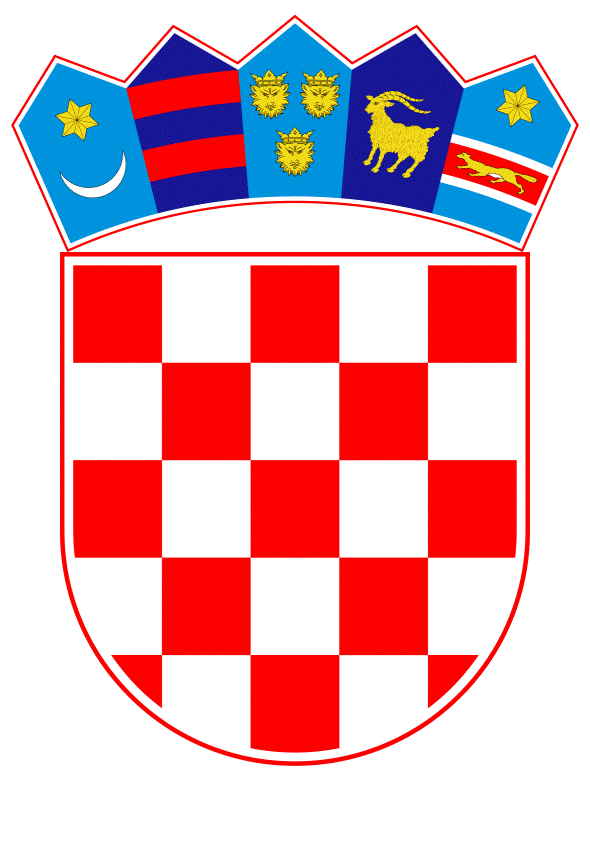 VLADA REPUBLIKE HRVATSKEZagreb, 9. studenoga 2023.______________________________________________________________________________________________________________________________________________________________________________________________________________________________Banski dvori | Trg Sv. Marka 2 | 10000 Zagreb | tel. 01 4569 222 | vlada.gov.hrNa temelju članka 31. stavka 2. Zakona o Vladi Republike Hrvatske (»Narodne novine«, br. 150/11, 119/14, 93/16, 116/18 i 80/22) a u vezi s člankom 13. Zakona o suzbijanju neprijavljenoga rada (»Narodne novine«, br. 151/22) i Vlada Republike Hrvatske je na sjednici održanoj ____________ godine donijelaODLUKUO USPOSTAVI INFORMACIJSKOG SUSTAVA JEDINSTVENE ELEKTRONIČKE EVIDENCIJE RADA PUTEM DIGITALNIH RADNIH PLATFORMII.Ovom odlukom pokreće se uspostava informacijskog sustava Jedinstvene elektroničke evidencije rada (dalje: informacijski sustav JEER).II.Izrada informacijskog sustava JEER-a provest će se kao dio projekta radnog naziva Uvođenje sustava obvezne elektroničke evidencije radnog vremena i podizanje razine svijesti o dobrobitima prijavljenog rada za čiju pripremu i upravljanje je zaduženo Ministarstvo rada, mirovinskoga sustava, obitelji i socijalne politike.III.Izradu poslovnog rješenja i uspostavu informacijskog sustava JEER te umrežavanje istog sa temeljnim registrima tijela državne uprave izvršit će Agencija za podršku informacijskim sustavima i informacijskim tehnologijama d.o.o. (dalje: APIS IT).IV.Procijenjena vrijednost izrade informacijskog sustava JEER u skladu s točkom III. ove Odluke iznosi 2.550.000,00 eura s PDV-om, a sredstva su osigurana u Ministarstvu rada, mirovinskoga sustava, obitelji i socijalne politike kao nositelju projekta u okviru Europskog socijalnog fonda plus, kao dio sredstava za realizaciju projekta radnog naziva Uvođenje sustava obvezne elektroničke evidencije radnog vremena i podizanje razine svijesti o dobrobitima prijavljenog rada. V.Vlasnik informacijskog sustava JEER je Republika Hrvatska.VI.Sredstva za podršku i održavanje informacijskog sustava JEER nakon uspostave osigurat će Ministarstvo rada, mirovinskoga sustava, obitelji i socijalne politike na svojim pozicijama u Državnom proračunu.VII.Za provedbu ove Odluke zadužuje se Ministarstvo rada, mirovinskoga sustava, obitelji i socijalne politike.VIII.Ova Odluka stupa na snagu danom donošenja, a objavit će se u »Narodnim novinama«.Klasa: ___________________Urbroj: ___________________Zagreb, __ studenoga 2023.Predsjednik
mr. sc. Andrej Plenković, v. r.OBRAZLOŽENJENacionalnim programom za suzbijanje neprijavljenoga rada u Republici Hrvatskoj 2021.-2024. i Akcijskim planom za provedbu Nacionalnog programa kao jedna od aktivnosti predviđena je uspostava elektroničke evidencije radnog vremena, ponajprije u djelatnosti graditeljstva, a koja bi se financirala kao projekt iz Europskog socijalnog fonda plus.Nacionalnim planom oporavka i otpornosti, u okviru reformske mjere C4.1.R4. Unaprjeđenje radnog zakonodavstva, usvojena su dva propisa: Zakon o izmjenama i dopunama Zakona o radu te Zakon o suzbijanju neprijavljenoga rada, a čija konačna implementacija ovisi o uspostavi informacijskog sustava koji će pratiti rad platformi, posrednika, radnika i drugih osoba koje obavljaju rad putem digitalnih radnih platformi.Novim odredbama Zakona o radu cjelovito je uređen rad putem digitalnih platformi uz odgodu stupanja na snagu predmetnih odredbi do 1. siječnja 2024., a radi izrade prikladnog i dovoljno sigurnog tehničkog rješenje koje će omogućiti registraciju platformi i posrednika i nadzor nad poštivanjem novog pravnog uređenja.Istodobno, Zakon o suzbijanju neprijavljenoga rada propisao je uspostavu elektroničke evidencije za prikupljanje podataka o radnicima i radnom vremenu radnika u pojedinim djelatnostima te osobama koje rade putem digitalnih radnih platformi.Za uspostavu samog sustava potrebno je osmisliti poslovno-tehničko rješenje te izraditi novi informacijski sustav, povezati ga sa odgovarajućim registrima tijela državne uprave i Centrom dijeljenih usluga.APIS IT je trgovačko društvo, osnovano Ugovorom o osnivanju sklopljenim između Vlade Republike Hrvatske i Grada Zagreba, radi obavljanja poslova podrške i razvoja informacijskog sustava Republike Hrvatske, te u skladu s člankom 7. navedenog Ugovora obavlja poslove razvoja i udomljavanja informacijskih sustava i aplikacija tijela državne uprave. Temeljem mišljenja Ministarstva gospodarstva i održivog razvoja KLASA: 406-01/23-01/86, URBROJ: 517-08-04-01-02-23-2 od 28. ožujka 2023., na sklapanje ugovora o pružanju usluge izrade i uspostave informacijskog sustava JEER između Ministarstva rada, mirovinskoga sustava, obitelji i socijalne politike i APIS IT, na APIS IT može se primijeniti članak 33. stavak 1. Zakona o javnoj nabavi (Narodne novine, br. 120/16 i 114/22), pod kumulativno ispunjenim uvjetima propisanim u istom. Propisani uvjeti su:1. nad pravnom osobom javni naručitelj samostalno ili zajedno s drugim javnim naručiteljima obavlja kontrolu sličnu onoj koju provodi nad svojim poslovnim jedinicama,2. pravna osoba pod kontrolom obavlja više od 80 % svojih djelatnosti u izvršavanju zadataka koje joj je povjerio jedan ili više javnih naručitelja koji nad njome provode kontrolu ili koje su joj povjerile druge pravne osobe nad kojima jedan ili više tih javnih naručitelja provode kontrolu i3. nema izravnog udjela privatnog kapitala u pravnoj osobi pod kontrolom, osim sudjelovanja privatnog kapitala koje je obvezno na temelju odredaba posebnog zakona, u skladu s osnivačkim Ugovorima, a koji nema značajke kontroliranja i blokiranja i koji ne vrši odlučujući utjecaj na tu pravnu osobu.Prema pribavljenim financijskim podacima, prihod APIS IT-a je u razdoblju od 2017. godine do 2022. godine kontinuirano iznosio preko 80% od usluga pruženih tijelima državne uprave (uvjet 2.) Također, APIS IT su zajednički osnovali Republika Hrvatska i Grad Zagreb, pri čemu Republika Hrvatska ima udio od 51% te kao većinski vlasnik sa Gradom Zagrebom čini skupštinu društva, imenuju nadzorni odbor i predlaže nadzornom odboru predsjednika uprave. Navedena struktura vlasništva i ne postojanje udjela privatnog kapitala vidljiva je iz sudskog registra (uvjet 3.).Vezano uz uvjet kontrole (uvjet 1.), Ministarstvo gospodarstva i održivog razvoja dodatno je skrenulo pozornost na stavove Suda Europske unije, pri čemu se kontrolom smatra ako pravna osoba ne može odbiti nalog ili određivati cijenu koju određuje naručitelj. U skladu s tako tumačenim uvjetom, Ministarstvo gospodarstva i održivog razvoja je mišljenja kako je za sklapanje ugovora s APIS IT-om potrebno imati Odluku Vlade Republike Hrvatske kojom se utvrđuje financijska kompenzacija za ugovoreni posao, čime bi se smatrale ispunjene sve pretpostavke iz članka 33. stavka 1. Zakona o javnoj nabavi.Iz Europskog socijalnog fonda plus predviđeno je financiranje projekta radnog naziva Uvođenje sustava obvezne elektroničke evidencije radnog vremena i podizanje razine svijesti o dobrobitima prijavljenog rada u iznosu od 3.800.000,00 eura. U okviru navedenog projekta predviđena je aktivnost izrade i uspostave informacijskog sustava JEER, kao i druge edukativne i promotivne aktivnosti s ciljem osvještavanja o štetnosti neprijavljenog rada i važnosti uloge kolektivnog pregovaranja za suzbijanje istog, održavanje radionica i okruglih stolova namijenjenih mladima, zaposlenima kao i onima koji još nisu ušli u svijet rada, a zatim i ostalom radno sposobnom stanovništvu i poslodavcima, promotivne kampanje i izrada edukativnih materijala. Procijenjena vrijednost izrade informacijskog sustava JEER iznosi 2.550.000,00 eura s PDV-om, uz mogućnost korigiranja cijene na niže ili više do 10% procijenjene vrijednosti.Informacijskim sustavom JEER upravljat će Ministarstvo rada, mirovinskoga sustava, obitelji i socijalne politike te je zaduženo za osiguravanje financijskih sredstava za podršku i održavanje ovog sustava u okviru planiranih sredstava na poziciji istog ministarstva u Državnom proračunu.  Predlagatelj:Ministarstvo rada, mirovinskoga sustava, obitelji i socijalne politikePredmet:Prijedlog odluke o uspostavi informacijskog sustava Jedinstvene elektroničke evidencije rada putem digitalnih radnih platformi